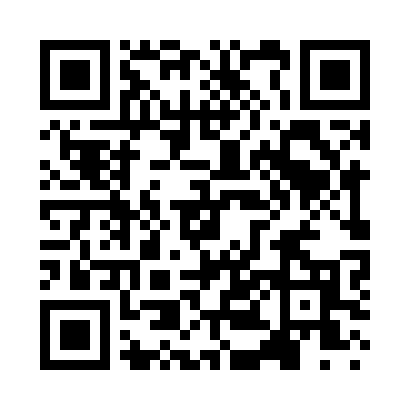 Prayer times for Seneca Knolls, New York, USAMon 1 Jul 2024 - Wed 31 Jul 2024High Latitude Method: Angle Based RulePrayer Calculation Method: Islamic Society of North AmericaAsar Calculation Method: ShafiPrayer times provided by https://www.salahtimes.comDateDayFajrSunriseDhuhrAsrMaghribIsha1Mon3:435:301:095:148:4810:352Tue3:435:301:095:148:4810:353Wed3:445:311:105:148:4810:344Thu3:455:321:105:148:4810:345Fri3:465:321:105:148:4710:336Sat3:475:331:105:148:4710:337Sun3:485:341:105:148:4710:328Mon3:495:341:105:148:4610:319Tue3:505:351:115:148:4610:3010Wed3:515:361:115:148:4510:2911Thu3:535:361:115:148:4510:2812Fri3:545:371:115:148:4410:2713Sat3:555:381:115:148:4410:2614Sun3:565:391:115:148:4310:2515Mon3:585:401:115:148:4210:2416Tue3:595:411:115:148:4210:2317Wed4:005:421:115:148:4110:2218Thu4:025:421:115:148:4010:2119Fri4:035:431:125:138:3910:1920Sat4:045:441:125:138:3810:1821Sun4:065:451:125:138:3810:1722Mon4:075:461:125:138:3710:1523Tue4:095:471:125:138:3610:1424Wed4:105:481:125:128:3510:1325Thu4:125:491:125:128:3410:1126Fri4:135:501:125:128:3310:1027Sat4:145:511:125:118:3210:0828Sun4:165:521:125:118:3110:0629Mon4:185:531:125:118:2910:0530Tue4:195:541:125:108:2810:0331Wed4:215:551:125:108:2710:02